Abbott Healthcare Costa Rica, S.A. Edificio Torre La Sabana, Piso #3 Avenida Las Americas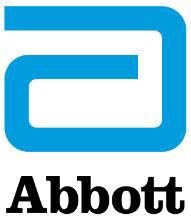 300 metros oeste del ICE Sabana Norte, San JoséT: + 506 2290 9200F: + 506 2232 0190F (ADD): + 506 2296 3263San José, 11 de marzo del 2019Señores  Poder Judicial PresenteReferencia: Contratación Directa 2019CD-000028-CJCM“CONTROL DE HEMOGLOBINA Y KIT PARA REALIZACIÓN DE HEMOGRAMAS – SECCION BIOQUIMICA”Apertura: A las 10:00 horas del 12 de marzo de 2019 Estimados Señores:De acuerdo al cartel de la Contratación Directa en referencia, nos permitimos presentar oferta a nombre propio, bajo las siguientes condiciones y términos.2. Datos del  o la  oferente: Los Siguientes datos serán  tomados del  Sistema  de Gestión  de Proveedores, por lo que, es responsabilidad del proveedor (a) mantener la información actualizada en el sistema.www.abbott.comMedio oficial de notificaciónEntendemos y aceptamos que todos los y las oferentes pueden presentar su oferta, aunque se encuentren inscritos o no en el Registro de Proveedores, pero será obligatorio que en su oferta se establezca el medio oficial para recibir notificaciones, una vez realizada la apertura de ofertas se les hará llegar un correo electrónico, en el cual se solicitará la validación del correo electrónico señalado en la oferta, esto en caso de que el mismo no se encuentra ya validado en el Registro de Proveedores.Entendemos y aceptamos que la validación de correos electrónicos se realizará mediante el Sistema de Validación de Cuentas de Correo Electrónico, mismo que se podrá acceder a la dirección electrónica https://pjenlinea.poder-judicial.go.cr/vcce.userinterface/ o ingresando a la página del Poder Judicial www.poder-judicial.go.cr a la opción "Trámites en Línea“ y luego a “Registro y Validación de la Cuenta de Correo para Recibir Notificaciones". Para cualquier duda o consulta sobre el trámite de validación de cuentas de correo electrónico deberá comunicarse con Claudia Rosales Sánchez al teléfono 2295-4243 o al correo electrónico crosales@poder- judicial.go.cr.Si está inscrito o no en el Registro de Proveedores y el correo electrónico que se señala en la oferta como medio oficial de notificaciones no se encuentra validado, de igual forma éste será utilizado para hacer efectiva la notificación de toda documentación que se requiera en esta contratación. Por lo que será responsabilidad absoluta de la o el oferente de velar porque los medios de notificación que establece en su oferta como oficiales, se encuentren validados al momento de realizar la apertura de ofertas y durante el proceso del trámite de esta contratación, en caso de no definir un medio de notificación oficial se faculta a la administración para que automáticamente utilice como tal cualquier correo electrónico que se indique en la oferta.3. Requisitos de admisibilidad:4. Condiciones particulares de la oferta: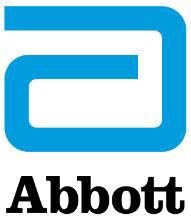 Nombre y firma del oferente o su Representante legalDra. Elena Fallas VegaFirmado digitalmente por Dra. Elena Fallas Vega Fecha: 2019.03.1110:44:15 -06'00'Fecha: 11-03-2019Dra. Elena Fallas Vega, Representante Legal7Entendemos y aceptamos el Método de evaluación:APARTADO 1 DECLARACIONES JURADAS:Declaro bajo juramento:Que mi representada (en caso de persona jurídica o física) se encuentra al día en el pago de impuestos nacionales.Que mi representada (en caso de persona jurídica o física) no está afecta por causal de prohibición para contratar con el Estado y sus Instituciones según lo indicado en el art. 22 y 22 BIS de la Ley de Contratación Administrativa.Que mi representada (en caso de persona jurídica o física) no se encuentra inhabilitada para contratar con el sector público de conformidad con el artículo 100 y 100 BIS de la Ley de Contratación Administrativa.Que las personas que ocupan cargos directivos o gerenciales, representantes, apoderados o apoderadas y los y las accionistas de esta empresa no se encuentran afectos por las incompatibilidades que indica el art. 18 de la “Ley Contra la Corrupción y el Enriquecimiento ilícito en la función Pública”.Declaro que mi representada cuenta con la suficiente solvencia económica para atender y soportar el negocio que oferta en caso de resultar adjudicatario o adjudicataria.Declaro que acepto y cumpliré fielmente con las condiciones, requerimientos, especificaciones y requisitos técnicos de esta contratación.Que el personal propuesto para la realización del proyecto no tiene ningún asunto judicial en trámite en los despachos en los que está realizando las labores de los trabajos que se estaráncontratando.Dra. ElenaFirmado  digitalmente por Dra. Elena Fallas VegaFallas Vega Fecha: 2019.03.1110:45:49 -06'00'Dra. Elena Fallas Vega Representante LegalAbbott Healthcare Costa Rica S.A.Otras CondicionesForma de Pago:La usual para las compras en plaza de la Institución. De acuerdo a la Ley de la moneda, nos permitimos cotizar en dólares norteamericanos, sin embargo, manifestamos aceptar el pago en colones costarricenses al tipo de cambio oficial del día de su emisión.Además, está debidamente inscrito en el sistema SINPE; la cuenta registrada es la siguiente: Citibank Costa Rica S. A.Cuenta en ColonesN° 0302093016Cuenta Cliente: 11529603020930160A nombre de: Abbott Healthcare Costa Rica S. A. Autorización del fabricante:Estamos   debidamente   autorizados   por   ABBOTT   LABORATORIES   como   representantes exclusivos en Costa Rica para la venta de sus productos.Manifestamos que, por ser una oferta en plaza, la exoneración, así como todos los gastos, serán asumidos por Abbott Healthcare Costa Rica S. A.Cumplimos y aceptamos todas las condiciones del cartel.A la espera de que esta oferta sea de su interés, nos es grato suscribirnos,Atentamente,Dra. ElenaFirmado  digitalmente por Dra. Elena Fallas VegaFallas Vega Fecha: 2019.03.1110:46:10 -06'00'Dra. Elena Fallas Vega Representante LegalAbbott Healthcare Costa Rica S.A.Nombre del o la oferenteAbbott Healthcare Costa Rica S.A.Cédula jurídica/cédula física3-101-352750Nombre del o la representante legalDra. Elena Fallas VegaNúmero de teléfono2201-7777Correo electrónicofallas@daremblum.comMedio oficial de notificación (Indicar la dirección de correo electrónico o el número de fax)katherine.pachecosolano@abbott.com mariajesus.bolanosbarrantes@abbott.com; fallas@daremblum.comNúmero de fax2296-3263 / 2232-0190Nombre  de  la  persona  encargada del procedimientoDra. Katherine Pacheco Solano  Licda. María Jesús Bolaños BarrantesNúmero de teléfono de la persona encargada del procedimiento7300-4816 / 2290-9200 Ext: 725, 714Dirección exacta de la empresaSabana  Norte,  Edificio  Torre  La  Sabana,  Tercer  Piso,  oficina AbbottEl Control Interno Cell-Dyn 18 Plus Control, Referencia 09H69N de Abbott Laboratories de 2,5 ml, incluye 2 viales de cada nivel: bajo, medio y alto, es para equipo Cell Dyn Emerald.El Kit para la realización de Hemogramas, el cual está compuesto por los reactivos Emerald Cleaner de 960 mL, Emerald Lyse de 960 mL y el Emerald Diluent de 10 L, todos marca Abbott Laboratories, para uso en Equipo Cell-Dyn Emerald 18.3.3 Plazo máximo de entrega: Entendemos y aceptamos que el plazo máximo de entrega:  40 días hábiles.3.4 Garantía mínima: 12 meses.3.5 Nuestros precios son firmes y definitivos. Incorporamos en nuestra oferta, todos los costos asociados al precio de cada uno de los artículos que estamos ofertando, por lo que entendemos que NO serán admisibles aquellas ofertas que presenten precios unitarios no definitivos; es decir, precios a los cuales haya que agregarles costos adicionales asociados que el proveedor(a) no incorporó en forma individual en el precio ofertado en cada línea.3.6. Entendemos y aceptamos que no se realizarán adjudicaciones parciales; sino que se adjudicarán todas las líneas a un solo proveedor o sea por Bloque; por lo tanto el oferente está obligado a cotizar todos los ítems del Bloque.4.1 Vigencia de la Oferta: Nuestra oferta tiene una vigencia de 25 días hábiles, a partir de la apertura de ofertas4.2 Lugar de entrega del objeto contractual: Entendemos y aceptamos que la entrega se deberá de realizar en la Sección de Bioquímica – San Joaquín de Flores- Heredia. Coordinar con Xinia Barrantes teléfono 2267-10514.3 Entendemos y aceptamos que el Poder Judicial tiene la facultad de adjudicar menor o mayor cantidad de unidades respecto a las solicitadas en este cartel.4.4 Entendemos y aceptamos que el o la oferente debe cotizar en un solo tipo de moneda sea nacional o extranjera.4.5 Entendemos y aceptamos que la comparación de precios se realiza en colones, para aquellos precios ofertados en moneda extranjera se aplicará el tipo de cambio de venta del dólar publicado por el Banco Central de Costa Rica el día de la apertura de ofertas.4.6 Entendemos y aceptamos que los precios cotizados en dólares deberán detallar solamente dos decimales, en caso de ofertar con cuatro decimales se truncará a 2 decimales sin redondear.4.7 Entendemos y aceptamos que se deberá indicar el precio unitario de acuerdo a la unidad de medida solicitada en el cartel. En aquellos casos, en que no se indique el precio unitario, se procederá a realizar el cálculo respectivo, a partir del monto total en letras.4.8 Entendemos y aceptamos que la oferta se debe confeccionar sin impuestos, dado que el Poder Judicial está exento del pago de impuesto de ventas y consumo, de conformidad con el principio de inmunidad fiscal.4.9 Entendemos y aceptamos que, en el caso de existir descuentos, estos deben aplicarse de forma independiente, es decir en cada línea cotizada.4.10 Entendemos y aceptamos que, en la oferta, la información complementaria que pudiese acompañarla  y  fichas  técnicas  se  deben  presentar  en  idioma  español,  sin  borrones  nitachaduras, legible. Cualquier error deberá salvarse mediante enmienda o nota debidamente firmada al final de la oferta. En caso de literatura u otros anexos en otros idiomas, se requiere que el o la oferente bajo su responsabilidad acompañe una traducción libre de su contenido.4.11 Entendemos y aceptamos que toda mención en el cartel de catálogos, nombres, marcas, modelos y especificaciones son de referencia, por lo tanto, se debe entender que puede ser suplido en forma equivalente, pero de calidad y especificaciones técnicas iguales o superiores a las señaladas en este pliego de condiciones.4.12 Entendemos y aceptamos que en caso de que se presenten muestras, se aplicará lo estipulado en el art. 57 de la Ley de contratación administrativa y su reglamento. No se admitirá la referencia de muestras que correspondan a otros concursos y que se encuentren en custodia de la Administración en virtud de contrataciones anteriores o pendientes de finiquito.4.13 Entendemos y aceptamos que quienes participen en este proceso de contratación deben observar y ajustarse a lo indicado en los documentos adjuntos denominados Oferta económica y especificaciones técnicas, Apartado declaraciones juradas y Apartado condiciones generales. Adicionalmente deben ajustarse a lo estipulado en la Ley de Contratación Administrativa y su Reglamento, Reglamento Especial para la Promoción de las PYMES en las Compras de Bienes y Servicios de la Administración, Ley de impuesto sobre la renta, Reglamento para las Operaciones Cambiarias de Contado.4.14 Para el caso de ofertas en consorcio, el consorcio y sus integrantes deberán sujetarse las estipulaciones contempladas en este cartel, y a las regulaciones específicas contempladas en el Reglamento a la Ley de Contratación Administrativa para esta forma de participación. Asimismo, en la oferta deberá señalarse a nombre de quien deberá efectuarse el pago en caso de resultar adjudicatarios y acompañar el respectivo acuerdo consorcial firmado digitalmente, que cubra al menos los aspectos estipulados en el artículo 75 del citado Reglamento. ESTEPUNTO NO NOS APLICA.4.15 Entendemos y aceptamos que este pliego de condiciones está disponible en la página web del Departamento de Proveeduría https://www.poder-judicial.go.cr/proveeduria. En el apartado de Contrataciones disponibles.4.16  Entendemos  y  aceptamos  que  la  propuesta  de  las  declaraciones  juradas  que  debe adjuntarse a la oferta se encuentra en el Apartado 1 de este pliego de condiciones.4.17 Entendemos y aceptamos que no se autoriza la presentación de ofertas en forma conjunta.4.18 Entendemos y aceptamos que no se aceptarán ofertas que requieran el pago anticipado.4.19 Entendemos y aceptamos que el medio oficial para la recepción de recursos de revocatoria será de forma física presentado el documento original o por correo electrónico, presentando el documento firmado digitalmente, en caso contrario se brindará el plazo de un 1 día hábil después de recibido el recurso para que se remita el documento original o con la firma válida para su admisibilidad en caso de ser electrónico, según se establece en el art. 187 del Reglamento a la Ley de Contratación Administrativa y art. 8 y 9 de la Ley N° 8454 “Ley de Certificados, firmas digitales y documentos electrónicos”.4.20 De conformidad con el Decreto Ejecutivo 33111-MEIC del 6 de abril de 2006 “Reglamento a la Ley de Fortalecimiento de las PYMES”. Ley No.8262 del 2 de mayo de 2002 y la Ley de Incentivos para la Producción Industrial. En caso de que la empresa oferente sea PYME, deberá presentar en la oferta una certificación emitida por la Dirección General de la Pequeña y Mediana Empresa del Ministerio de Economía, Industria y Comercio en la que se demuestre que la oferente cuenta con la condición de PYME de producción nacional en el producto oservicio específico que se está contratando, la cual debe estar vigente a la apertura de ofertas, adicionalmente se deberá de indicar si se es PYME de industria, servicio o comercio (en el caso de las ofertas que se presenten en consorcio, bastará con que uno de sus miembros demuestre que es PYME en el bien o servicio que se contrata, para lo cual deberá presentar dicha certificación vigente a la apertura de ofertas). ESTE PUNTO NO NOS APLICA.4.21 Entendemos y aceptamos que en ningún caso se aceptarán referencias de sitios de Internet o página web para lograr la completitud de la oferta.4.22 Entendemos y aceptamos que para aquellos oferentes interesados en participar en esta contratación, se comunica que deberán acatar todo lo establecido en la Circular N° 158-2016, denominada “Guía de conducta para las empresas proveedoras de bienes y servicios al Poder Judicial”, la cual está disponible en la https://www.poder-judicial.go.cr/proveeduria, en “Consultas y Servicios”, apartado de Información de interés para los proveedores.5. Oferta económica y especificaciones técnicas5. Oferta económica y especificaciones técnicas5. Oferta económica y especificaciones técnicas5. Oferta económica y especificaciones técnicas5. Oferta económica y especificaciones técnicas5. Oferta económica y especificaciones técnicasContratación Menor 2019CD-000028-CJCMContratación Menor 2019CD-000028-CJCMContratación Menor 2019CD-000028-CJCMContratación Menor 2019CD-000028-CJCMContratación Menor 2019CD-000028-CJCMContratación Menor 2019CD-000028-CJCMLíneaCantidadUnidad de MedidaDescripción del bienPrecio Unitario ofrecidoPrecio Total Ofrecido14Unidades CONTROL DE HEMOGLOBINA Kit de Controles internos Cell-Dyn 18 Plus Control, Referencia 09H69N de Abbott Laboratories de 2,5 ml, que incluya 2 viales de cada nivel: bajo, medio y alto. Para equipo Cell Dyn Emerald. Plan anual.Se requiere que sea igual a marca Emerald de Abbott Laboratories ya que se utilizan como parte de la programación de los rangos de referencia del equipo, por lo que deben ser compatibles con el equipo Cell Dyn Emerald de Abbot Laboratories que tiene la Sección de Bioquímica y así garantizar su buen funcionamiento.Se solicitan cuatro entregas: una unidad la primera semana de mayo, una unidad la primera semana de julio, una unidad la primera semana de setiembre y una unidad la primera semana de noviembre 2019.$98.00$392.0021UnidadesKIT PARA REALIZACION DE HEMOGRAMASKit para realización de hemogramas que incluya Emerald Cleaner 960 ml, Emerald Lyse 960 ml y Emerald Diluent 10 L.Se requiere que sea igual a marca Emerald ya que se necesitan para el correcto funcionamiento delequipo Cell Dyn Emerald de Abbot Laboratories que tiene la Sección de Bioquímica.$ 180.00$ 180.00Precio total$ 572.00Descuento:$ 0.00Precio menos descuento:$ 572.00Es  importante  indicar  que  tanto  la  facturación  electrónica como  la  Oferta  debe  emitirse a nombre de: CORTE SUPREMA DE JUSTICIA - PODER JUDICIALPrecio Total Oferta en letras:(QUINIENTOS SETENTA Y DOS dólares americanos netos)Precio Total Oferta en letras:(QUINIENTOS SETENTA Y DOS dólares americanos netos)Criterios de evaluación Etapa N°1Para la evaluación de las ofertas se considerará el precio total cotizado. Se asignarán el 100% a la oferta de menor precio, se calcularán los porcentajes a asignar mediante la aplicación de la siguiente fórmula:P =   P1 x 100P2En donde,P = Porcentaje a asignar, para el factor precio.P1= Precio de la oferta de menor precio, (en colones) P2= Precio de la oferta a evaluar, (en colones)100= Porcentaje máximo a asignar para este factor.Nota: Se procederá con esta evaluación con las ofertas que presente un estricto cumplimiento de las especificaciones técnicas y generales definidas en este pliego de condiciones; caso contrario será descalificada.Selección de ofertas Etapa N°2En casos de empate, se definirá el oferente ganador (u oferentes, en caso de que sea posible la adjudicación independiente de las líneas) conforme a los siguientes criterios, según el mismo orden en el que se enlistan a continuación:Desempate:Si dentro de los oferentes empatados sólo se encuentra uno que tenga la condición de PYME, será ganador este último, de conformidad con la preferencia legal establecida en el artículo 20 inciso a) de la Ley de Fortalecimiento de las Pequeñas y Medianas Empresas.Si la condición de empate se da entre varias oferentes, y dos o más de ellas tienen la condición de PYME, a las que ostenten esta condición se les otorgará el puntaje adicional que les reconoce el artículo 55 bis del Reglamento a la Ley de Contratación Administrativa, a saber:PYME de industria: 5 puntos.PYME de servicio:   5 puntos.PYME de comercio: 2 puntos.En caso de mantenerse la condición de empate, ganará la plica que ofrezca un período mayor de garantía sobre el objeto cotizado.De persistir la condición de empate, como último criterio de desempate, se recurrirá a efectuar un sorteo en el Departamento de Proveeduría, Subproceso de Licitaciones, en presencia de quienes quieran asistir, previa convocatoria. En este último supuesto, se procederá a imprimir en una hoja la palabra “Ganador”. Luego ésta impresión de la palabra “Ganador” se recortará y seguidamente se recortarán del mismo tamaño del primer recorte, trozos en blanco de la misma hoja; seguidamente entre los representantes que asistan se realizará el sorteo, en caso de ausencia de un oferente convocado, éste se sustituirá con personal del Departamento de Proveeduría quien lo representará en este acto, un representante de cada empresa sacará de la bolsa un trozo de papel, resultando adjudicatario aquel que saque el trozo de papel con la palabra “Ganador”. De esto sorteo se levantaráun acta que será suscrita por los asistentes al evento, y posteriormente se adoptará el acto de adjudicación.